РАЗЫСКИВАЮТСЯ без вести пропавшиеМО МВД России «Невьянский» разыскивается Иванов Павел Иванович, 29.07.1947 г.р., зарегистрированный по адресу в  пос. Ребристый, который  29.10.2015 г.  ушел из дома в неизвестном направлении и по настоящее время его местонахождение не установлено. 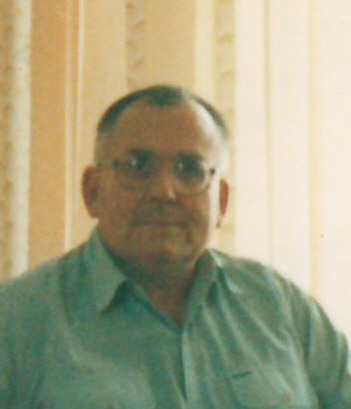        Приметы: рост около 160-165 см., плотного телосложения, волосы короткие седые.        Был одет: ватовка черная, трико темное, туфли черные.Если Вам известно местонахождение пропавшего, просьба сообщить по телефонам: ДЧ 8 (34356) 2-38-68,ОУР 8 (34356) 2-16-36, 89049825226 ОУР МО МВД России «Невьянский»Внимание, розыск!МО МВД России «Невьянский» разыскивается Пьянков Александр Викторович, 17.01.1973 г.р., зарегистрированный по адресу в  городе Невьянске, который  13.10.2015 года  ушел из дома в неизвестном направлении и по настоящее время его местонахождение не установлено. 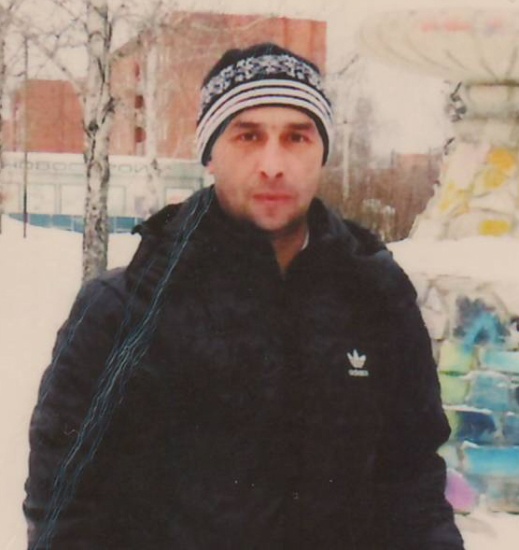        Приметы: рост около 170 см., волосы, темные. На плече левой руки армейская татуировка в виде венка, На правой кисти надпись Rh+III/       Был одет: шапка черная шерстенная, пуховик черный болоньевый,  джинсы серые, полуботинки черные.      Если Вам известно местонахождение пропавшего, просьба сообщить по телефонам: ДЧ 8 (34356) 2-38-68, ОУР 8 (34356) 2-16-36, 89049825226	ОУР МО МВД России «Невьянский»